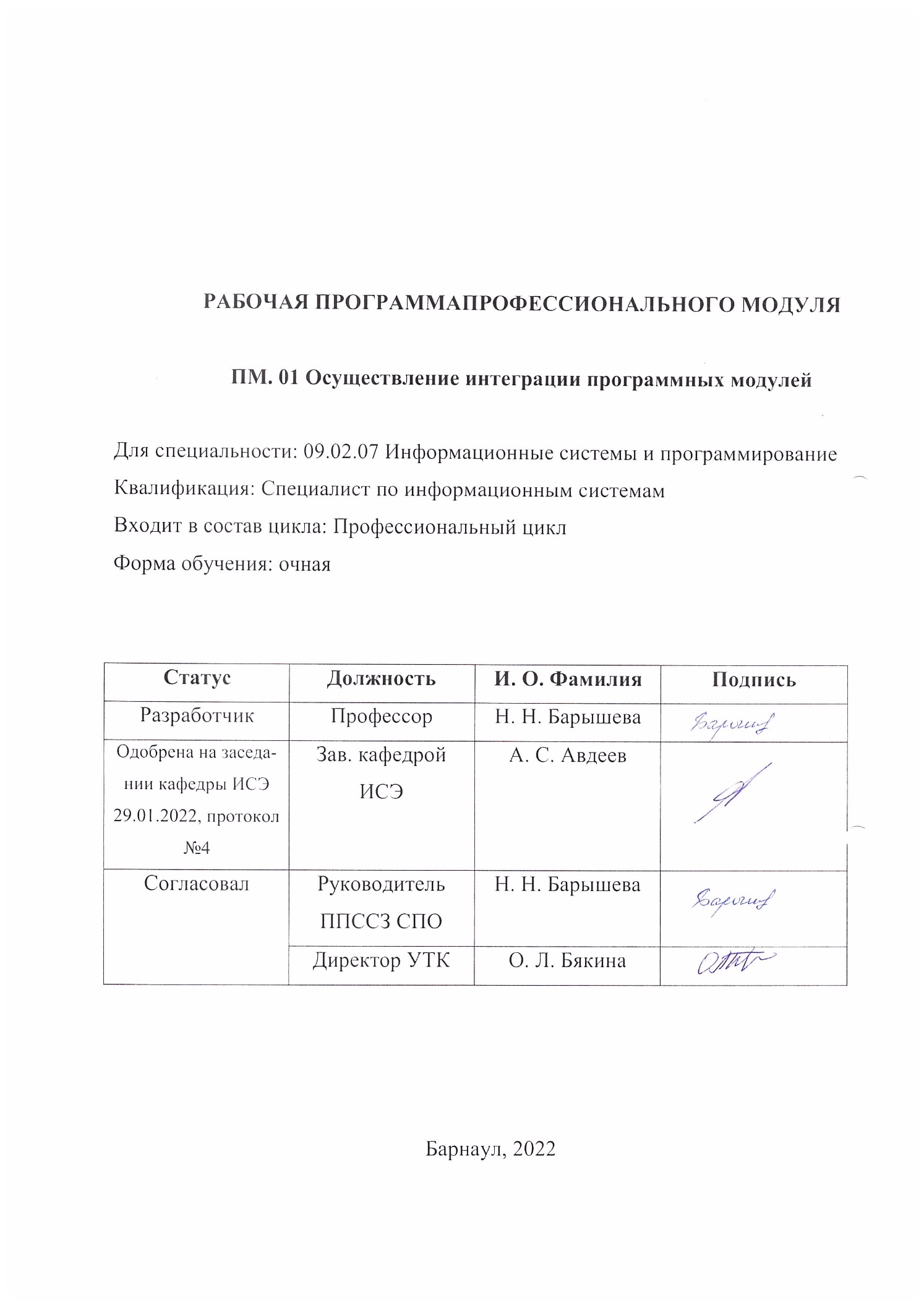 РАБОЧАЯ ПРОГРАММАПРОФЕССИОНАЛЬНОГО МОДУЛЯПМ. 01 Осуществление интеграции программных модулейДля специальности: 09.02.07 Информационные системы и программированиеКвалификация: Специалист по информационным системамВходит в состав цикла: Профессиональный циклФорма обучения: очнаяБарнаул, 2022СОДЕРЖАНИЕ1 ПАСПОРТ РАБОЧЕЙ ПРОГРАММЫ ПРОФЕССИОНАЛЬНОГО МОДУЛЯ	31.1 Место профессионального модуля в структуре основной профессиональной образовательной программы	31.2 Цели и задачи профессионального модуля, требования к результатам освоения профессионального модуля:	32 СТРУКТУРА И СОДЕРЖАНИЕ ПРОФЕССИОНАЛЬНОГО МОДУЛЯ	102.1 Объем профессионального модуля и виды учебной работы	102.2 Тематический план и содержание профессионального модуля	123 УСЛОВИЯ РЕАЛИЗАЦИИ ПРОФЕССИОНАЛЬНОГО МОДУЛЯ	123.1 Требования к материально-техническому обеспечению	123.2 Информационное обеспечение обучения	214 КОНТРОЛЬ И ОЦЕНКА РЕЗУЛЬТАТОВ ОСВОЕНИЯ ПРОФЕССИОНАЛЬНОГО МОДУЛЯ	22Приложение А	26Приложение Б	331 ПАСПОРТ РАБОЧЕЙ ПРОГРАММЫ ПРОФЕССИОНАЛЬНОГО МОДУЛЯОсуществление интеграции программных модулей1.1Место профессионального модуля в структуре основной профессиональной образовательной программы:профессиональный цикл, обязательная часть1.2Цель и планируемые результаты освоения профессионального модуля:Профессиональный модуль предполагает освоение следующего вида профессиональной деятельности: осуществление интеграции программных модулей.Цель профессионального модуля – овладение указанным видом профессиональной деятельности и соответствующими компетенциями ОК 01, ОК 02, ОК 03,ОК 04, ОК 05, ОК 06, ОК 07, ОК 08, ОК 09, ОК 10, ОК 11, ПК 2.1, ПК 2.2, ПК 2.3, ПК 2.4, ПК 2.5.Требования к результатам освоения профессионального модуля:2СТРУКТУРА И СОДЕРЖАНИЕ ПРОФЕССИОНАЛЬНОГО МОДУЛЯ2.1Объем профессионального модуля и виды учебной работы2.1.1 Объем междисциплинарного курса и виды учебной работы МДК.01.01 Технология разработки программного обеспечения2.1.2Объем междисциплинарного курса и виды учебной работы МДК.01.02 Инструментальные средства разработки программного обеспечения2.1.3 Объем междисциплинарного курса и виды учебной работы МДК.01.03 Математическое моделирование2.2Тематический план и содержание профессионального модуляОсуществление интеграции программных модулей:2.2.1 Тематический план и содержание междисциплинарного курса МДК. 01.01 Технология разработки программного обеспечения:Семестры 7, 82.2.2 Тематический план и содержание междисциплинарного курса МДК. 01.02 Инструментальные средства разработки программного обеспечения:Семестр 62.2.3 Тематический план и содержание междисциплинарного курса МДК. 01.03 Математическое моделирование:Семестр 8УП.01.01 Учебная практикаСеместр 7Цель, задачи и содержание учебной практики приведены в программе учебной практики УП.01.01.ПП.01.01 Производственная практикаСеместр 8Цель, задачи и содержание учебной практики приведены в программе производственной практики ПП.01.01.Семестр 73. УСЛОВИЯ РЕАЛИЗАЦИИ УЧЕБНОГОМОДУЛЯ3.1 Требования к материально-техническому обеспечениюРеализация учебногомодуля требует наличия учебных аудиторий, оснащенных компьютерной техникой с возможностью подключения к информационно-телекоммуникационной сети «Интернет» и обеспечением доступа в электронно-телекоммуникационную среду образовательной организации.  Учебные занятия для обучающихся с ограниченными возможностями здоровья и инвалидов проводятся с учетом особенностей их психофизического развития, индивидуальных возможностей и состояния здоровья. Учебная практика проходит в кафедральных аудиториях и лабораториях. Производственная практика реализуется в профильных организациях, обеспечивающих деятельность обучающихся в профессиональной области. Оборудование рабочих мест проведения практики обеспечивается предприятиями и соответствует содержанию будущей профессиональной деятельности.3.2 Информационное обеспечение обученияПеречень рекомендуемых учебных изданий, Интернет-ресурсов, дополнительной литературы.Основная литератураФедотов, Г. В. Информационные технологии (задания и методические рекомендации выполнения) : учебно-методическое пособие : в 2 частях : [12+] / Г. В. Федотов. – Москва ; Берлин : Директ-Медиа, 2022. – Часть 1. – 88 с. : ил., табл. – Режим доступа: по подписке. – URL: https://biblioclub.ru/index.php?page=book&id=682105 (дата обращения: 15.04.2022). – Библиогр. в кн. – ISBN 978-5-4499-2792-7 (Ч. 1). - ISBN 978-5-4499-2791-0. – DOI 10.23681/682105. – Текст : электронный.Маркин, А. В. Web-программирование : учебное пособие для СПО / А. В. Маркин. — Саратов, Москва : Профобразование, Ай Пи Ар Медиа, 2021. — 267 c. — ISBN 978-5-4488-1198-2, 978-5-4497-1031-4. — Текст : электронный // Цифровой образовательный ресурс IPR SMART : [сайт]. — URL: https://www.iprbookshop.ru/107576.html (дата обращения: 20.04.2022). — Режим доступа: для авторизир. ПользователейЗлатопольский, Д. М. Программирование: типовые задачи, алгоритмы, методы : учебное пособие : [12+] / Д. М. Златопольский. – 4-е изд. (эл.). – Москва : Лаборатория знаний, 2020. – 226 с. : ил. – Режим доступа: по подписке. – URL: https://biblioclub.ru/index.php?page=book&id=222873 (дата обращения: 18.04.2022). – Библиогр. в кн. – ISBN 978-5-00101-789-9. – Текст : электронный.Никонов, О. И. Математическое моделирование и методы принятия решений : учебное пособие для СПО / О. И. Никонов, С. В. Кругликов, М. А. Медведева ; под редакцией А. А. Астафьева. — 2-е изд. — Саратов, Екатеринбург : Профобразование, Уральский федеральный университет, 2019. — 99 c. — ISBN 978-5-4488-0482-3, 978-5-7996-2828-4. — Текст : электронный // Электронно-библиотечная система IPR BOOKS : [сайт]. — URL: http://www.iprbookshop.ru/87825.html (дата обращения: 25.11.2019). — Режим доступа: для авторизир. пользователей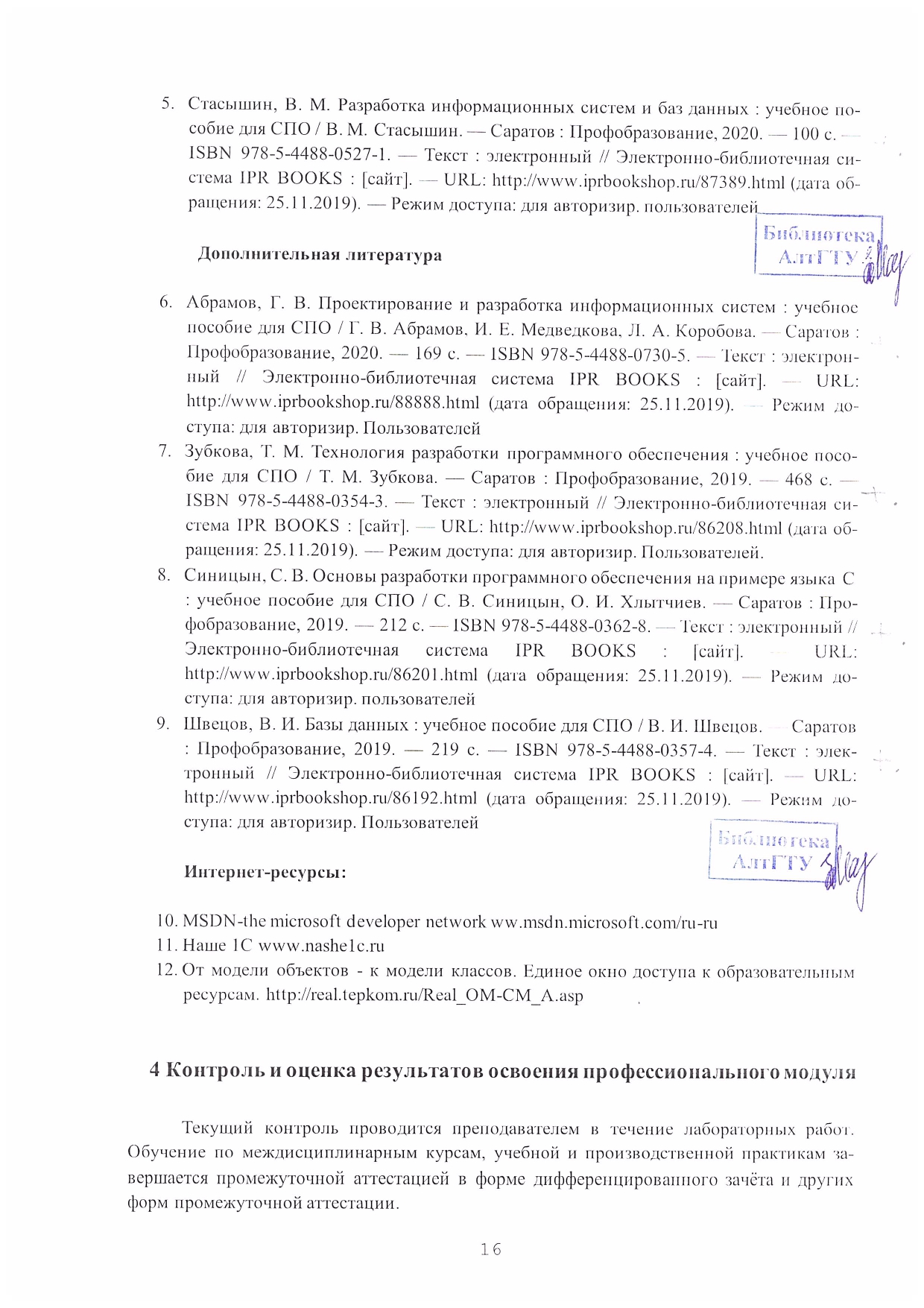 4 КОНТРОЛЬ И ОЦЕНКА РЕЗУЛЬТАТОВ ОСВОЕНИЯ ПРОФЕССИОНАЛЬНОГО МОДУЛЯ (ВИДА ПРОФЕССИОНАЛЬНОЙ ДЕЯТЕЛЬНОСТИ)Контроль и оценка результатов освоения профессионального модуля осуществляется преподавателем в процессе проведения уроков и лабораторных занятий, тестирования, а также при прохождении студентами учебной и производственной практики, сдаче экзаменов, зачета, зачетов с оценкой, экзамена по модулю.Лист актуализации рабочей программы профессионального модуляПриложение АМинистерство науки и высшего образования Российской Федерациифедеральное государственное бюджетное образовательное учреждение высшего образования«Алтайский государственный технический университет им. И. И. Ползунова»Университетский технологический колледжФОНД ОЦЕНОЧНЫХ МАТЕРИАЛОВПРОФЕССИОНАЛЬНОГО МОДУЛЯОсуществление интеграции программных модулейДля специальности: 09.02.07 Информационные системы и программированиеФорма обучения: очнаяБарнаул2022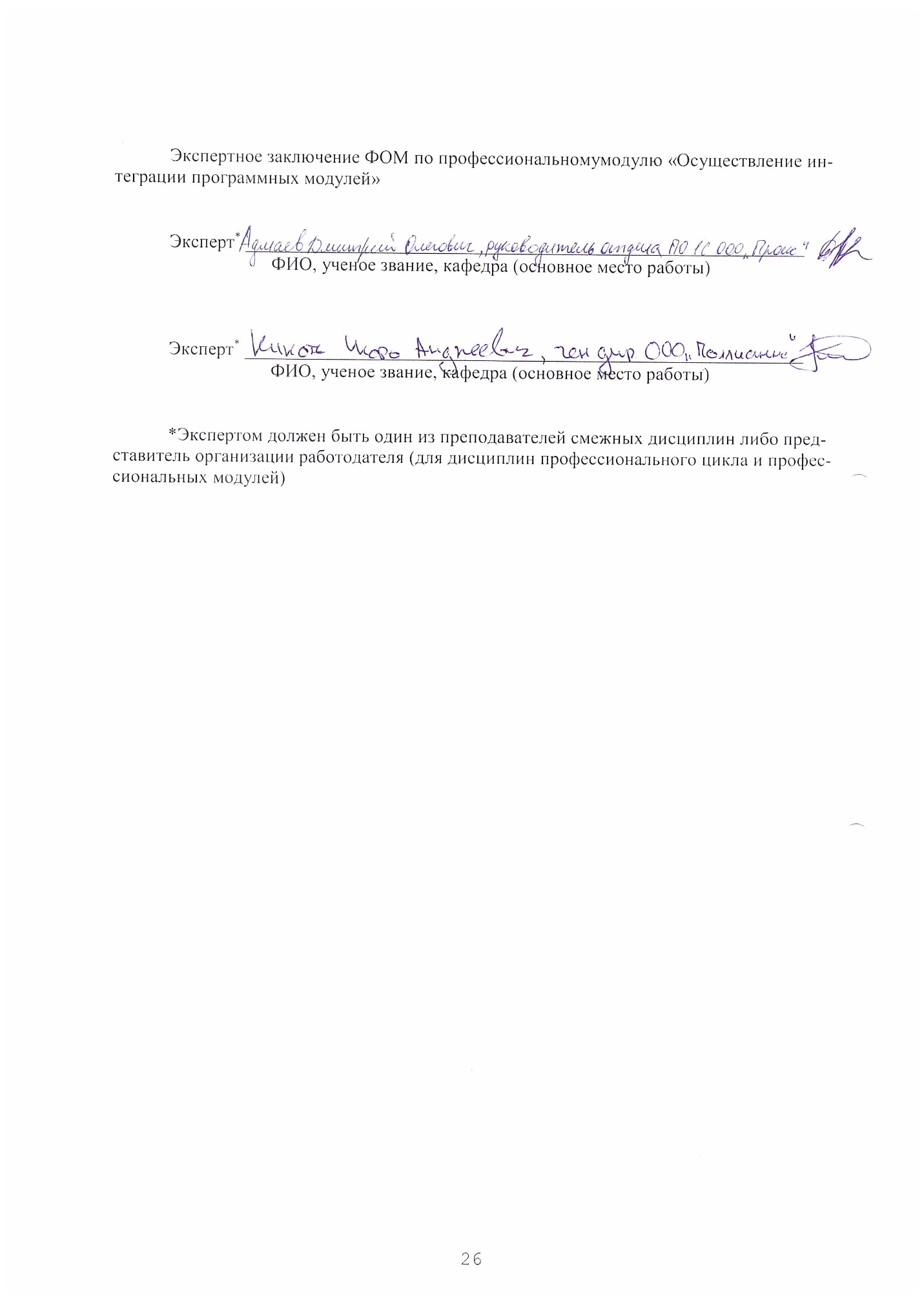 Экспертное заключение ФОМ по профессиональномумодулю «Осуществление интеграции программных модулей»Эксперт* ____________________________________________________________                      ФИО, ученое звание, кафедра (основное место работы)Эксперт* ____________________________________________________________                      ФИО, ученое звание, кафедра (основное место работы)*Экспертом должен быть один из преподавателей смежных дисциплин либо представитель организации работодателя (для дисциплин профессионального цикла и профессиональных модулей)ПАСПОРТФОНДА ОЦЕНОЧНЫХ МАТЕРИАЛОВ ПО ПРОФЕССИОНАЛЬНОМУ МОДУЛЮ«ОСУЩЕСТВЛЕНИЕ ИНТЕГРАЦИИ ПРОГРАММНЫХ МОДУЛЕЙ»1 ФОНД ОЦЕНОЧНЫХ МАТЕРИАЛОВТЕКУЩЕГО КОНТРОЛЯ УСПЕВАЕМОСТИЗАДАНИЯ ДЛЯ ТЕКУЩЕГО КОНТРОЛЯ УСПЕВАЕМОСТИМДК 01.01 ТЕХНОЛОГИЯ РАЗРАБОТКИ ПРОГРАММНОГО ОБЕСПЕЧЕНИЯТиповые вопросы по лабораторным работам:Программное обеспечение (ПО): основные понятия и определения. Классификация ПО. Структура ПО, состав и назначение подсистем.  Цели и содержание методологии разработки ПО.  Основные особенности современных проектов разработки ПО.  Этапы развития технологий разработки ПО.  Понятие жизненного цикла ПО ИС.  Процессы жизненного цикла: основные, вспомогательные, организационные. Стадии жизненного цикла ПО.  Регламентация процессов проектирования в отечественных и международных стандартах. Этапы создания ПО.  Формирование требований.  Концептуальное проектирование. Спецификация приложений. Содержание основных процессов ЖЦ в стандартах ISO/IEC.  Процессы CDM в методике Oracle. Сравнительный анализ стандартов ГОСТ, ISO/IEC, Oracle.  Спиральная разработка, экстремальное программирование.  Управление проектом. Менеджмент проекта.Валидация. Верификация.  Отладка программных продуктов.Подходы к интегрированию программных модулей. Типовые вопросы на контрольную работу:Основные особенности современных проектов разработки ПО.  Этапы развития технологий разработки ПО.  Понятие жизненного цикла ПО ИС.  Содержание основных процессов ЖЦ в стандартах ISO/IEC.  Процессы CDM в методике Oracle. Сравнительный анализ стандартов ГОСТ, ISO/IEC, Oracle.  Спиральная разработка, экстремальное программирование.  Управление проектом. Менеджмент проекта.Валидация. Верификация.  ЗАДАНИЯ ДЛЯ ТЕКУЩЕГО КОНТРОЛЯ УСПЕВАЕМОСТИ МДК 01.02 ИНСТРУМЕНТАЛЬНЫЕ СРЕДСТВА РАЗРАБОТКИ ПРОГРАММНОГО ОБЕСПЕЧЕНИЯТиповые вопросы по лабораторным работам:Инструментальные средства интегрального и системного тестирования.Метод восходящей разработки («сверху-вниз»). Метод нисходящей разработки («сверху-вниз»). Проектирование и программирование программных модулей. Рефактиринг. Разработка интерфейса. Стандарты кодирования. Принципы. Обзор стандартов кодирования.Типичный порядок работы с системой. Распределенные системы управления версиями.Технология SCRUM. Предварительная оценка сложности проекта. Экспресс-оценки сложности проекта.Коллективная разработка программного обеспечения. Обязанности членов группы. Модель проектной группы. Функции менеджера продукта, менеджера программы. Функции разработчика, тестировщика. Размеры группы и масштаб проекта. Пути повышения эффективности коллективной работы. Типовые вопросы на контрольную работу:Метод нисходящей разработки («сверху-вниз»). Проектирование и программирование программных модулей. Рефактиринг. Разработка интерфейса. Стандарты кодирования. Принципы. Обзор стандартов кодирования.Типичный порядок работы с системой. Распределенные системы управления версиями.Технология SCRUM. Предварительная оценка сложности проекта. Экспресс-оценки сложности проекта.Коллективная разработка программного обеспечения. Обязанности членов группы. Модель проектной группы. Функции менеджера продукта, менеджера программы. Функции разработчика, тестировщика. ЗАДАНИЯ ДЛЯ ТЕКУЩЕГО КОНТРОЛЯ УСПЕВАЕМОСТИ МДК 01.03 МАТЕМАТИЧЕСКОЕ МОДЕЛИРОВАНИЕТиповые вопросы по лабораторным работам:Понятие решения. Множество решений, оптимальное решение. Показатель эффективности решения. Математические модели, принципы их построения, виды моделей. Задачи, их классификация, методы решения и граничные условия. Метод множителей Лагранжа. Простейшие задачи, решаемые методом динамического программирования. Задачи с графами, методы хранения графов.Основные понятия: случайный процесс, граф состояний, поток событий, вероятность состояния.Уравнение Колмогорова, финальные вероятности состояния. Качественные методы прогнозирования. Предмет и задачи теории игр.Типовые вопросы на контрольную работу:Множество решений, оптимальное решение. Показатель эффективности решения. Математические модели, принципы их построения, виды моделей. Задачи, их классификация, методы решения и граничные условия. Метод множителей Лагранжа. Простейшие задачи, решаемые методом динамического программирования. Задачи с графами, методы хранения графов.Основные понятия: случайный процесс, граф состояний, поток событий, вероятность состояния.Уравнение Колмогорова, финальные вероятности состояния. Качественные методы прогнозирования. 2 ФОНД ОЦЕНОЧНЫХ МАТЕРИАЛОВ ДЛЯ ПРОМЕЖУТОЧНОЙ АТТЕСТАЦИИВОПРОСЫ ДЛЯ ПРОМЕЖУТОЧНОЙ АТТЕСТАЦИИМДК 01.01 ТЕХНОЛОГИЯ РАЗРАБОТКИ ПРОГРАММНОГО ОБЕСПЕЧЕНИЯСодержание и взаимосвязь процессов жизненного цикла ПО ИС.  Модели жизненного цикла: каскадная, модель с промежуточным контролем, спиральная. Аттестация программных систем.  Сопровождение ПО.  Понятие процесса тестирования программного обеспечения. Этапы процесса тестирования. Перспектива тестирования. Эффективность и оптимизация программ. Качество интеграции. Проектирование и реализация ПО.  Интеграция и тестирование ПО.  Эволюция программных систем. Модели процесса создания ПО. ВОПРОСЫ ДЛЯ ПРОМЕЖУТОЧНОЙ АТТЕСТАЦИИМДК 01.02 ИНСТРУМЕНТАЛЬНЫЕ СРЕДСТВА РАЗРАБОТКИ ПРОГРАММНОГО ОБЕСПЕЧЕНИЯОбщая характеристика инструментальных средств разработки программ. Определение инструментальных средств разработки программ. Классификация и основные особенности современных инструментальных средств. Общее и специальное программное обеспечение. Инструментальные средства, используемые на разных этапах разработки программ, средства реализации кода, средства тестирования программ. Основные компоненты инструментальных систем: репозиторий, инструментарий, интерфейсы. Отладка программных продуктов. Инструменты отладки. Отладочные классы. Ручное и автоматизированное тестирование. Методы и средства организации тестирования. Инструментарий анализа качества программных продуктов в среде разработки. Обработка исключительных ситуаций. Методы и способы идентификации сбоев и ошибок. Выявление ошибок системных компонентов.ВОПРОСЫ ДЛЯ ПРОМЕЖУТОЧНОЙ АТТЕСТАЦИИМДК 01.03 МАТЕМАТИЧЕСКОЕ МОДЕЛИРОВАНИЕОбщий вид и основная задача линейного программирования. Симплекс-метод. Общий вид задач нелинейного программирования. Графический метод решения задач.Метод имитационного моделирования. Понятие прогноза. Количественные методы прогнозирования. ВОПРОСЫ ДЛЯ ИТОГОВОГО КОНТРОЛЯПрограммирование модулей в соответствии с вариантом. Тестирование и отладка программного модуля, внедрение, создание модулей интеграции.Варианты заданий:Разработка транспортного модуля. Логистика транспортная.Учет производственных браков.Разработка транспортного модуля. Логистика складская.Модуль управления закупками.Производственная логистика.Учет простоев.Планирование производства.План-фактный анализ.Критерии оценкиПриложениеБфедеральное государственное бюджетное образовательное учреждение высшего образования«Алтайский государственный технический университет им. И. И. Ползунова»Университетский технологический колледжМЕТОДИЧЕСКИЕ РЕКОМЕНДАЦИИПО ПРОФЕССИОНАЛЬНОМУ МОДУЛЮОсуществление интеграции программных модулейДля специальности:  09.02.07 Информационные системы и программированиеФорма обучение: очная                                                                             Барнаул, 2022	МЕТОДИЧЕСКИЕ РЕКОМЕНДАЦИИ И УКАЗАНИЯМеждисциплинарные курсы МДК 01.01 Технология разработки программного обеспечения, МДК 01.02 Инструментальные средства разработки программного обеспечения, МДК 01.03 Математическое моделирование входят в профессиональный модуль ПМ.01 Осуществление интеграции программных модулей и реализуются для подготовки студентов, обучающихся по специальности СПО 09.02.07 Информационные системы и программирование. МЕТОДИЧЕСКИЕ РЕКОМЕНДАЦИИ ПО УСВОЕНИЮ УЧЕБНОГО МАТЕРИАЛАДля лучшего освоения междисциплинарных курсов перед каждой лекцией студент повторяет предыдущий лекционный материал и прорабатывает рассмотренные ранее вопросы с использованием рекомендованной преподавателем основной и дополнительной литературы (п. 3.2).При подготовке к лабораторным работам студенту, кроме повтора лекционного материала по теме занятия, необходимо также изучить методические рекомендации, выданные преподавателем. Выполнение этих видов работ в соответствующие сроки позволит студентам вести подготовку к экзаменам в 6, 7, 8 семестрах и зачету 8 семестрам по МДК. Промежуточная аттестация, в соответствии с РППМ, проводится в письменном виде по билетам. Билет содержит два теоретических вопроса. Типовые вопросы и задания, предназначенные для контроля усвоения знаний и освоения умений, представлены в ФОМ профессионального модуля. Итоговая оценка по дисциплине определяется как сумма оценок, полученных в ходе текущего контроля, а также результатов промежуточной аттестации. Зачеты и экзамены сдаются в письменном виде во время сессии по тестам промежуточной аттестации. Экзамен по модулю представляет решение практического индивидуального задания. МЕТОДИЧЕСКИЕ УКАЗАНИЯ ПО ПОДГОТОВКЕК ЛАБОРАТОРНЫМ РАБОТАМ Лабораторные работы по междисциплинарным курсам необходимы для усвоения теоретического материала и формирование учебных и профессиональных практических навыков.Выполнение лабораторных работ направлено на обобщение, систематизацию, углубление, закрепление теоретических знаний по конкретным темам дисциплин.Защита лабораторных работ позволяет оценить умение и владение обучающегося излагать суть поставленной задачи, применять стандартные методы решения задачи с использованием имеющейся лабораторной базы, проводить анализ результата работы. СтатусДолжностьИ. О. ФамилияПодписьРазработчикПрофессорН. Н. БарышеваОдобрена на заседании кафедры ИСЭ 29.01.2022, протокол №4Зав. кафедрой ИСЭА. С. Авдеев СогласовалРуководитель ППССЗ СПОН. Н. БарышеваСогласовалДиректор УТКО. Л. БякинаНомер /индекс компетенции по ФГОС СПОСодержание компетенцииВ результате изучения профессионального модуля обучающиеся должны:В результате изучения профессионального модуля обучающиеся должны:В результате изучения профессионального модуля обучающиеся должны:Номер /индекс компетенции по ФГОС СПОСодержание компетенциизнатьуметьиметь практический опытОК 01Выбирать способы решения задач профессиональной деятельности, применительно к различным контекстамосновные источники информации и ресурсы для решения задач;алгоритмы выполнения работ в профессиональной и смежных областях; методы работы в профессиональной и смежных сферах; структуру плана для решения задач; порядок оценки результатов решения задач профессиональной деятельности;анализировать задачу и/или проблему и выделять её составные части; определять этапы решения задачи; выявлять и эффективно искать информацию, необходимую для решения задачи и/или проблемы;составить план действия; определить необходимые ресурсы;владеть актуальными методами работы в профессиональной и смежных сферах; ОК 02Осуществлять поиск, анализ и интерпретацию информации, необходимой для выполнения задач профессиональной деятельностиноменклатура информационных источников, применяемых в профессиональной деятельности; приемы структурирования информации; формат оформления результатов поиска информацииопределять задачи для поиска информации; определять необходимые источники информации; оформлять результаты поиска;ОК 03Планировать и реализовывать собственное профессиональное и личностное развитие.содержание актуальной нормативно-правовой документации; современная научная и профессиональная терминология; определять актуальность нормативно-правовой документации в профессиональной деятельности; применять современную научную профессиональную терминологию; ОК 04Работать в коллективе и команде, эффективно взаимодействовать с коллегами, руководством, клиентами.основы проектной деятельностиорганизовывать работу коллектива и команды; ОК 05Осуществлять устную и письменную коммуникацию на государственном языке с учетом особенностей социального и культурного контекста.правила оформления документов и построения устных сообщенийграмотно излагать свои мысли и оформлять документы  в соответствии с заданиемОК 06Проявлять гражданско-патриотическую позицию, демонстрировать осознанное поведение на основе традиционных общечеловеческих ценностей.значимость профессиональной деятельности по специальностиописывать значимость своей специальностиОК 07Содействовать сохранению окружающей среды, ресурсосбережению, эффективно действовать в чрезвычайных ситуациях.основные ресурсы, задействованные в профессиональной деятельности; пути обеспечения ресурсосбереженияопределять направления ресурсосбережения в рамках профессиональной деятельности по специальностиОК 08Использовать средства физической культуры для сохранения и укрепления здоровья в процессе профессиональной деятельности и поддержания необходимого уровня физической подготовленности.условия профессиональной деятельности и зоны риска физического здоровья для специальности; средства профилактики перенапряженияиспользовать физкультурно-оздоровительную деятельность для укрепления здоровья, достижения жизненных и профессиональных целей; ОК 09Использовать информационные технологии в профессиональной деятельностисовременные средства и устройства информатизации; порядок их применения и программное обеспечение в профессиональной деятельностиприменять средства информационных технологий для решения профессиональных задач; использовать современное программное обеспечениеОК 10Пользоваться профессиональной документацией на государственном и иностранном языках.лексический минимум, относящийся к описанию предметов, средств и процессов профессиональной деятельности; особенности произношения; правила чтения текстов профессиональной направленностипонимать общий смысл четко произнесенных высказываний на известные темы (профессиональные и бытовые), понимать тексты на базовые профессиональные темы; ОК 11Планировать предпринимательскую деятельность в профессиональной сфереосновы предпринимательской деятельности; основы финансовой грамотности; правила разработки бизнес-планов; порядок выстраивания презентации; кредитные банковские продуктывыявлять достоинства и недостатки коммерческой идеи; презентовать идеи открытия собственного дела в профессиональной деятельности; оформлять бизнес-план; рассчитывать размеры выплат по процентным ставкам кредитования; определять инвестиционную привлекательность коммерческих идей в рамках профессиональной деятельности; презентовать бизнес-идею; определять источники финансированияПК 2.1Разрабатывать требования к программным модулям на основе анализа проектной и технической документации на предмет взаимодействия компонентМодели процесса разработки программного обеспечения.Основные принципы процесса разработки программного обеспечения.Основные подходы к интегрированию программных модулей.Виды и варианты интеграционных решений.Современные технологии и инструменты интеграции.Основные протоколы доступа к данным.Методы и способы идентификации сбоев и ошибок при интеграции приложений.Методы отладочных классов.Стандарты качества программной документации.Основы организации инспектирования и верификации.Встроенные и основные специализированные инструменты анализа качества программных продуктов.Графические средства проектирования архитектуры программных продуктов.Методы организации работы в команде разработчиков.Анализировать проектную и техническую документацию.Использовать специализированные графические средства построения и анализа архитектуры программных продуктов.Организовывать заданную интеграцию модулей в программные средства на базе имеющейся архитектуры и автоматизации бизнес-процессов.Определять источники и приемники данных.Проводить сравнительный анализ. Выполнять отладку, используя методы и инструменты условной компиляции (классы Debug и Trace).Оценивать размер минимального набора тестов.Разрабатывать тестовые пакеты и тестовые сценарии.Выявлять ошибки в системных компонентах на основе спецификаций.Разрабатывать и оформлять требования к программным модулям по предложенной документации.Разрабатывать тестовые наборы (пакеты) для программного модуля.Разрабатывать тестовые сценарии программного средства.Инспектировать разработанные программные модули на предмет соответствия стандартам кодирования.ПК 2.2Выполнять интеграцию модулей в программное обеспечениеМодели процесса разработки программного обеспечения.Основные принципы процесса разработки программного обеспечения.Основные подходы к интегрированию программных модулей.Основы верификации программного обеспечения.Современные технологии и инструменты интеграции.Основные протоколы доступа к данным.Методы и способы идентификации сбоев и ошибок при интеграции приложений.Основные методы отладки.Методы и схемы обработки исключительных ситуаций.Основные методы и виды тестирования программных продуктов.Стандарты качества программной документации.Основы организации инспектирования и верификации.Приемы работы с инструментальными средствами тестирования и отладки.Методы организации работы в команде разработчиков.Использовать выбранную систему контроля версий.Использовать методы для получения кода с заданной функциональностью и степенью качества.Организовывать заданную интеграцию модулей в программные средства на базе имеющейся архитектуры и автоматизации бизнес-процессов.Использовать различные транспортные протоколы и стандарты форматирования сообщений.Выполнять тестирование интеграции.Организовывать постобработку данных.Создавать классы- исключения на основе базовых классов.Выполнять ручное и автоматизированное тестирование программного модуля.Выявлять ошибки в системных компонентах на основе спецификаций.Использовать приемы работы в системах контроля версий.Интегрировать модули в программное обеспечение.Отлаживать программные модули.Инспектировать разработанные программные модули на предмет соответствия стандартам кодирования.ПК 2.3Выполнять отладку программного модуля с использованием специализированных программных средствМодели процесса разработки программного обеспечения.Основные принципы процесса разработки программного обеспечения.Основные подходы к интегрированию программных модулей.Основы верификации и аттестации программного обеспечения.Методы и способы идентификации сбоев и ошибок при интеграции приложений.Основные методы отладки.Методы и схемы обработки исключительных ситуаций.Приемы работы с инструментальными средствами тестирования и отладки.Стандарты качества программной документации.Основы организации инспектирования и верификации.Встроенные и основные специализированные инструменты анализа качества программных продуктов.Методы организации работы в команде разработчиков.Использовать выбранную систему контроля версий.Использовать методы для получения кода с заданной функциональностью и степенью качества.Анализировать проектную и техническую документацию.Использовать инструментальные средства отладки программных продуктов.Определять источники и приемники данных.Выполнять тестирование интеграции.Организовывать постобработку данных.Использовать приемы работы в системах контроля версий.Выполнять отладку, используя методы и инструменты условной компиляции.Выявлять ошибки в системных компонентах на основе спецификаций.Отлаживать программные модули.Инспектировать разработанные программные модули на предмет соответствия стандартам кодирования.ПК 2.4Осуществлять разработку тестовых наборов и тестовых сценариев для программного обеспеченияМодели процесса разработки программного обеспечения.Основные принципы процесса разработки программного обеспечения.Основные подходы к интегрированию программных модулей.Основы верификации и аттестации программного обеспечения.Методы и способы идентификации сбоев и ошибок при интеграции приложений.Методы и схемы обработки исключительных ситуаций.Основные методы и виды тестирования программных продуктов.Приемы работы с инструментальными средствами тестирования и отладки.Стандарты качества программной документации.Основы организации инспектирования и верификации.Встроенные и основные специализированные инструменты анализа качества программных продуктов.Методы организации работы в команде разработчиков.Использовать выбранную систему контроля версий.Анализировать проектную и техническую документацию.Выполнять тестирование интеграции.Организовывать постобработку данных.Использовать приемы работы в системах контроля версий.Оценивать размер минимального набора тестов.Разрабатывать тестовые пакеты и тестовые сценарии.Выполнять ручное и автоматизированное тестирование программного модуля.Выявлять ошибки в системных компонентах на основе спецификаций.Разрабатывать тестовые наборы (пакеты) для программного модуля.Разрабатывать тестовые сценарии программного средства.Инспектировать разработанные программные модули на предмет соответствия стандартам кодирования.ПК 2.5Производить инспектирование компонент программного обеспечения на предмет соответствия стандартам кодированияМодели процесса разработки программного обеспечения.Основные принципы процесса разработки программного обеспечения.Основные подходы к интегрированию программных модулей.Основы верификации и аттестации программного обеспечения.Стандарты качества программной документации.Основы организации инспектирования и верификации.Встроенные и основные специализированные инструменты анализа качества программных продуктов.Методы организации работы в команде разработчиков.Использовать выбранную систему контроля версий.Использовать методы для получения кода с заданной функциональностью и степенью качества.Анализировать проектную и техническую документацию.Организовывать постобработку данных.Приемы работы в системах контроля версий.Выявлять ошибки в системных компонентах на основе спецификацийИнспектировать разработанные программные модули на предмет соответствия стандартам кодирования.Вид учебной работыОбъем часовпо видам учебной работыОбщий объем учебной нагрузки:439Работа обучающихся во взаимодействии с преподавателем: 408в том числе:лекционные занятия52лабораторные работы94уроки42учебная практика72производственная практика144Консультации4Самостоятельная работа обучающихся9Промежуточная аттестация в форме экзаменов, зачета, зачетов с оценкой, экзамена по модулю22Вид учебной работыОбъем часовпо видам учебной работыОбщий объем учебной нагрузки:93Работа обучающихся во взаимодействии с преподавателем: 80в том числе:лекционные занятия26лабораторные работы42уроки10Консультации2Самостоятельная работа обучающихся5Промежуточная аттестация в формеэкзамена, зачета8Вид учебной работыОбъем часовпо видам учебной работыОбщий объем учебной нагрузки:90Работа обучающихся во взаимодействии с преподавателем: 82в том числе:лекционные занятия16лабораторные работы32уроки32Консультации2Самостоятельная работа обучающихся2Промежуточная аттестация в форме экзамена6Вид учебной работыОбъем часовпо видам учебной работыОбщий объем учебной нагрузки:34Работа обучающихся во взаимодействии с преподавателем: 30в том числе:лекционные занятия10лабораторные работы20Самостоятельная работа обучающихся2Промежуточная аттестация в форме зачета с оценкой2Наименование разделов и темСодержание учебного материала: лекции, уроки, лабораторные, семинарские, практические занятия, самостоятельная работа обучающихсяОбъемчасовУровень освоения1234Раздел 1 (семестр 7)Раздел 1 (семестр 7)Тема 1. Процессы создания программного обеспеченияСодержание учебного материалаТема 1. Процессы создания программного обеспеченияЛекции8репродуктивныйТема 1. Процессы создания программного обеспеченияПрограммное обеспечение (ПО): основные понятия и определения. Классификация ПО. Структура ПО, состав и назначение подсистем.  Цели и содержание методологии разработки ПО.  Основные особенности современных проектов разработки ПО.  Этапы развития технологий разработки ПО.  Понятие жизненного цикла ПО ИС.  Процессы жизненного цикла: основные, вспомогательные, организационные. Содержание и взаимосвязь процессов жизненного цикла ПО ИС.  Модели жизненного цикла: каскадная, модель с промежуточным контролем, спиральная.  Стадии жизненного цикла ПО.  Регламентация процессов проектирования в отечественных и международных стандартах. Этапы создания ПО.  Формирование требований.  Концептуальное проектирование. Спецификация приложений. Проектирование и реализация ПО.  Интеграция и тестирование ПО.  Аттестация программных систем.  Сопровождение ПО.  Эволюция программных систем. Модели процесса создания ПО. Содержание основных процессов ЖЦ в стандартах ISO/IEC.  Процессы CDM в методике Oracle. Сравнительный анализ стандартов ГОСТ, ISO/IEC, Oracle.  Спиральная разработка, экстремальное программирование.  Технология SCRUM. Предварительная оценка сложности проекта. Экспресс-оценки сложности проекта.8репродуктивныйТема 2. Коллективная разработка программного обеспеченияСодержание учебного материалаТема 2. Коллективная разработка программного обеспеченияЛекции6репродуктивныйТема 2. Коллективная разработка программного обеспеченияМодель группы и иерархическая модель. Обязанности членов группы. Модель проектной группы. Менеджер продукта. Менеджер программы. Разработчик. Тестер. Инструктор. Логистик. Размеры группы и масштаб проекта. Повышение эффективности коллективной работы. Управление проектом. Менеджмент проекта.6репродуктивныйТема 3. Тестирование и отладкаСодержание учебного материалаТема 3. Тестирование и отладкаЛекции2репродуктивныйТема 3. Тестирование и отладкаПонятие процесса тестирования программного обеспечения. Этапы процесса тестирования. Перспектива тестирования. Валидация. Варификация. Описание процесса тестирования как этапа разработки программного обеспечения. Объекты тестирования. Программные ошибки. Анализ ошибки. Модель работы с дефектами. Жизненный цикл бага. Классификация видов и методов тестирования. Уровни тестирования. Планирование тестирования. Разработка теста. Базовые инструменты тестировщика. Стандарты тестирования и отладки программного обеспечения. Автоматизация тестирования. Отладка программных продуктов.2репродуктивныйТема 3. Тестирование и отладкаЛабораторные работыпродуктивныйТема 3. Тестирование и отладкаЛабораторная работа 1. Рассмотрение этапов жизненного цикла программного обеспеченияРабота выполняется группой студентов – три человека. Каждый участник группы выбирает одну из ролей: заказчик, программист, тестировщик (они же проводит аттестацию). В соответствии с выбранными ролями студенты должны выполнить задания: разработать программный продукт (предметная область по выбору студентов). Рассмотреть модели жизненного цикла и выбрать наиболее подходящую. В результате работы группа должна на каждом этапе сформировать требования к программному продукту. Сформировать тестовые наборы данных. Составить обоснование качества программного средства.8Тема 3. Тестирование и отладкаЛабораторная работа 2. Декомпозиция задачи. Структурный и модульный подход к проектированиюРабота выполняется на основе второй работы. На основе программного средства, разработанного в ходе выполнения второй лабораторной работы провести анализ архитектуры программного средства и метода программирования, а также провести декомпозицию, построить иерархическую, функциональную и схему информационных связей программного средства.8Тема 3. Тестирование и отладкаЛабораторная работа 3. Характеристика программного модуля. Потоки данных и процессыНаписать программу анализа функций, разделив задачу на три части: интерфейс, анализ функции, построения графика функции. Произвести декомпозицию задачи, построить схемы, отображающие работу программы, провести анализ модулей, присутствующих в программе.8Тема 3. Тестирование и отладкаЛабораторная работа 4. Тестирование и отладка8продуктивныйТема 3. Тестирование и отладкаРазработать программу, выполняющую не менее трех операций над матрицами. Описать постановки задач, в которых отразить какие операции проводятся над матрицами, указать ограничения при наличии. Сформировать тестовые наборы.Самостоятельная работа обучающегося Самостоятельная работа обучающегося 2продуктивныйв том числев том числеПроработка теоретического материала, подготовка к лабораторным работамПроработка теоретического материала, подготовка к лабораторным работам1Подготовка к экзаменуПодготовка к экзамену1КонсультацииКонсультации2Промежуточная аттестацияПромежуточная аттестацияЭкзамен(6 часов)продуктивныйВсего в 7 семестреВсего в 7 семестре58Раздел 2 (семестр 8)Раздел 2 (семестр 8)Тема 1. Интеграция системыСодержание учебного материалаТема 1. Интеграция системыЛекции2репродуктивныйТема 1. Интеграция системыОписание интеграции. Подходы к интегрированию программных модулей. Эффективность и оптимизация программ. Качество интеграции. Инструментальные средства интегрального и системного тестирования.Тема 2. Методы и средства разработки программного обеспеченияСодержание учебного материалаТема 2. Методы и средства разработки программного обеспеченияЛекции2репродуктивныйТема 2. Методы и средства разработки программного обеспеченияМетод восходящей разработки («сверху-вниз»). Метод нисходящей разработки («сверху-вниз»). Проектирование и программирование программных модулей. Рефактиринг. Разработка интерфейса. Тема 2. Методы и средства разработки программного обеспеченияЛабораторная работа №1. Интеграция программных модулейРабота в составе команды численностью не более 3 человек. Каждый член команды реализует отдельные блоки автоматизированной информационной системы, при этом обязательно делает описание интерфейсов взаимодействия своих блоков с модулями, разрабатываемыми другими членами команды. По окончании этой работы весь коллектив совместными усилиями выполняет интеграцию и тестирование системы.10продуктивныйТема 3. Стандарты кодированияСодержание учебного материалаТема 3. Стандарты кодированияЛекции2репродуктивныйТема 3. Стандарты кодированияОсновные сведения о стандартах кодирования. Принципы. Обзор стандартов кодирования.Тема 4. Система управления версиямиСодержание учебного материала9Тема 4. Система управления версиямиЛекции4репродуктивныйТема 4. Система управления версиямиТипичный порядок работы с системой. Распределенные системы управления версиями.Тема 4. Система управления версиямиУрок. Разработка тестовых модулей, выполнение функционального тестирования, документирование результатов.10продуктивныйСамостоятельная работа обучающегося Самостоятельная работа обучающегося 3продуктивныйв том числев том числеПроработка теоретического материала, подготовка к лабораторным работамПроработка теоретического материала, подготовка к лабораторным работам1Подготовка к зачетуПодготовка к зачету2КонсультацииКонсультации2Промежуточная аттестацияПромежуточная аттестацияЗачет(2 часа)продуктивныйВсего в 8 семестреВсего в 8 семестре35ВСЕГО ПО МДКВСЕГО ПО МДК95Наименование разделов и темСодержание учебного материала: лекции, уроки, лабораторные, семинарские, практические занятия, самостоятельная работа обучающихсяОбъемчасовУровень освоения1234Тема 1. Инструментальные средства разработки программ. Содержание учебного материалаТема 1. Инструментальные средства разработки программ. Лекции8репродуктивныйТема 1. Инструментальные средства разработки программ. Общая характеристика инструментальных средств разработки программ. Определение инструментальных средств разработки программ. Классификация и основные особенности современных инструментальных средств. Общее и специальное программное обеспечение. Инструментальные средства, используемые на разных этапах разработки программ, средства реализации кода, средства тестирования программ. Обзор инструментальных систем и основных особенностей сред программирования. Основные компоненты инструментальных систем: репозиторий, инструментарий, интерфейсы. 8репродуктивныйТема 2. Инструментарий тестирования и анализа качества программных средств.Содержание учебного материалаТема 2. Инструментарий тестирования и анализа качества программных средств.Лекции8репродуктивныйТема 2. Инструментарий тестирования и анализа качества программных средств.Отладка программных продуктов. Инструменты отладки. Отладочные классы. Ручное и автоматизированное тестирование. Методы и средства организации тестирования. Инструментарий анализа качества программных продуктов в среде разработки. Обработка исключительных ситуаций. Методы и способы идентификации сбоев и ошибок. Выявление ошибок системных компонентов.8репродуктивныйТема 2. Инструментарий тестирования и анализа качества программных средств.Урокирепродуктивный, продуктивныйТема 2. Инструментарий тестирования и анализа качества программных средств.Урок №1. Инспекция кода модулей проекта.15Тема 2. Инструментарий тестирования и анализа качества программных средств.Урок №2. Тестирование интерфейса пользователя средствами инструментальной среды разработки.17Лабораторные работыЛабораторная работа 1. Настройка работы системы контроля версий.Анализ типов импортируемых файлов, путей, фильтров, настройка параметра импорта в репозиторий.10Лабораторная работа 2. Применение отладочных классов в проекте.10Лабораторная работа 3. Отладка проекта.12Самостоятельная работа обучающегося по подготовке к промежуточной аттестацииСамостоятельная работа обучающегося по подготовке к промежуточной аттестации2продуктивныйКонсультацииКонсультации2Промежуточная аттестацияПромежуточная аттестацияЭкзамен(6 часов)продуктивныйВсегоВсего90Наименование разделов и темСодержание учебного материала: лекции, уроки, лабораторные, семинарские, практические занятия, самостоятельная работа обучающихсяОбъемчасовУровень освоения1234Тема 1. Основы моделирования. Детерминированные задачи.Содержание учебного материалаТема 1. Основы моделирования. Детерминированные задачи.Лекции4репродуктивныйТема 1. Основы моделирования. Детерминированные задачи.Понятие решения. Множество решений, оптимальное решение. Показатель эффективности решения. Математические модели, принципы их построения, виды моделей. Задачи, их классификация, методы решения и граничные условия. Общий вид и основная задача линейного программирования. Симплекс-метод. Общий вид задач нелинейного программирования. Графический метод решения задач. Метод множителей Лагранжа. Простейшие задачи, решаемые методом динамического программирования. Задачи с графами, методы хранения графов.4репродуктивныйТема 2. Задачи в условиях неопределенности.Содержание учебного материалаТема 2. Задачи в условиях неопределенности.Лекции6репродуктивныйТема 2. Задачи в условиях неопределенности.Основные понятия: случайный процесс, граф состояний, поток событий, вероятность состояния, уравнение Колмогорова, финальные вероятности состояния. Схема гибели и размножения. Метод имитационного моделирования. Понятие прогноза. Количественные методы прогнозирования. Качественные методы прогнозирования. Предмет и задачи теории игр.Лабораторные работыпродуктивныйЛабораторная работа №1. Составление систем уравнений Колмогорова. Нахождение финальных вероятностей.7Лабораторная работа №2. Решение задач массового обслуживания методами имитационного моделирования.7Лабораторная работа №3. Моделирование прогноза.6Самостоятельная работа обучающегося по подготовке к промежуточной аттестацииСамостоятельная работа обучающегося по подготовке к промежуточной аттестации2продуктивныйПромежуточная аттестацияПромежуточная аттестацияЗачет с оценкой(2 часа)продуктивныйВсего34Наименование разделов и темСодержание учебного материала, практические занятия, самостоятельная работа обучающихсяОбъёмчасовУровень освоения1234Итоговый контрольИтоговый контрольЭкзамен по модулю(6 часов)ВсегоВсего6Результаты обучения(освоенные умения, усвоенные знания)Формы и методыконтроля и оценки результатов обученияИметь практический опыт:- поиска и анализа информации, необходимой для выполнения задач профессиональной деятельности;- разработки требований к программным модулям на основе анализа проектной и технической документации на предмет взаимодействия компонент;- интеграции модулей в программное обеспечение;- отладки программных модулей;- разрабатывать тестовые наборы и тестовые сценарии для программного обеспечения;- инспектирования компонент программного обеспечения на предмет соответствия стандартам кодирования;- работы в коллективе;- использовать современное программное обеспечение для решения задач.уметь:- формулировать требования к программным модулям на основе анализа проектной и технической документации на предмет взаимодействия компонент;- определять задачи для поиска информации;- работать в коллективе;- осуществлять интеграцию модулей в программное обеспечение- использовать методы для получения кода с заданной функциональностью и степенью качества- формировать тестовые наборы данных и разрабатывать тестовые сценарии для программного обеспечения- использовать выбранную систему контроля версий;знать:- модели процесса разработки программного обеспечения;- основные принципы процесса разработки программного обеспечения;- основные подходы к интегрированию программных модулей;- приемы структурирования информации;- современные средства и устройства информатизации, порядок их применения- способы отладки программного модуля с использованием специализированных программных средств- способы осуществления разработки тестовых наборов и тестовых сценариев для программного обеспечения- основы верификации и аттестации программного обеспеченияЛабораторные занятия.Опросы на лабораторных занятиях.Отчет о прохождении практики.Контрольная работа.Зачет.Экзамен.Экзамен по модулюНаименованиедисциплиныКафедра-разработчик РППМПредложенияоб измененииРППМПодпись заведующегокафедрой/протоколзаседания кафедры1234Контролируемые разделы профессионального модуляКод контролируемой компетенцииСпособ оцениванияОценочное средствоМДК 01.01Технология разработки программного обеспеченияПК 2.1ПК 2.4ПК 2.5Контрольный опросЭкзамен ЗачетМетодические указания к лабораторным работамЗадания для текущего контроля успеваемостиТесты промежуточной аттестацииМДК 01.02Инструментальные средства разработки программного обеспеченияПК 2.2ПК 2.3ПК 2.5Контрольный опросЭкзамен Методические указания к лабораторным работамЗадания для текущего контроля успеваемостиТесты промежуточной аттестацииМДК 01.03Математическое моделированиеПК 2.1ПК 2.4ПК 2.5Контрольный опросЗачет с оценкойМетодические указания к лабораторным работамМетодические указания по выполнению курсовой работыЗадания для текущего контроля успеваемостиТесты промежуточной аттестацииУП. 01.01Учебная практикаОК 01, ОК 02, ОК 03, ОК 04, ОК 05, ОК 06, ОК 07, ОК 08, ОК 09, ОК 10, ОК 11, ПК 2.1, ПК 2.2, ПК 2.3, ПК 2.4, ПК 2.5Защита отчетаЗачет с оценкойПрограмма практикиПП. 01.01Производственная практикаПК 2.1ПК 2.2ПК 2.3ПК 2.4ПК 2.5Защита отчетаЗачет с оценкойПрограмма практикиПМ 01 Осуществление интеграции программных модулейОК 01, ОК 02, ОК 03, ОК 04, ОК 05, ОК 06, ОК 07, ОК 08, ОК 09, ОК 10, ОК 11, ПК 2.1, ПК 2.2, ПК 2.3, ПК 2.4, ПК 2.5Экзамен по модулюТесты итогового контроля.Отличностудент, твёрдо знает программный материал, системно и грамотно излагает его, демонстрирует необходимый уровень компетенций, чёткие, сжатые ответы на дополнительные вопросы, свободно владеет понятийным аппаратом.Хорошостудент, проявил полное знание программного материала, демонстрируетсформированные на достаточном уровне умения и навыки, указанные в программе компетенции, допускаетнепринципиальные неточности при изложении ответа на вопросы.Удовлетворительностудент, обнаруживаетзнания только основного материала, но не усвоил детали, допускает ошибки принципиального характера, демонстрирует не до конца сформированные компетенции, умения систематизировать материал и делать выводы.Неудовлетворительностудент, не усвоил основное содержание материала, не умеет систематизировать информацию, делать необходимые выводы, чётко и грамотно отвечать на заданные вопросы, демонстрирует низкий уровень овладения необходимыми компетенциями.